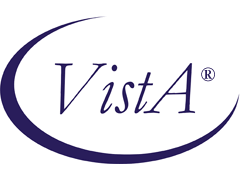 Scheduling 5.3Automated Service Connected Designation(ASCD)Technical ManualSeptember 2007Department of Veterans AffairsHealth Program Support Office (HPSO)Revision HistoryTable of Contents1.	Introduction	11.1.	Purpose	11.2.	Scope	12.	Implementation and Maintenance	22.1.	Operating Specifics	22.2.	Sizing Information	22.3.	Global Journaling	22.4.	Translation Tables	22.5.	Bulletins	22.6.	Mail Groups	22.6.1.	SDSC NIGHTLY TALLY	22.6.2.	SDSC NIGHTLY TALLY Example	23.	Files	33.1.	Overview	33.2.	File List	33.2.1.	409.48 SDSC SERVICE CONNECTED CHANGES	33.2.2.	31 DISABILITY CONDITION	33.3.	File Protection	33.4.	Files with Security Access	34.	Routines	44.1.	Overview	44.2.	List of Routines	44.2.1.	DVB458P*	44.2.2.	PXBAPI21	44.2.3.	PXBAPI22	44.2.4.	PXCEVFI1	44.2.5.	PXCEVFI2	44.2.6.	SD53P495	44.2.7.	SDSCOM	54.2.8.	SDSCAPI	54.2.9.	SDSCCHK	54.2.10.	SDSCCLM	54.2.11.	SDSCEDT	54.2.12.	SDSCINS	54.2.13.	SDSCLM	54.2.14.	SDSCLM1	54.2.15.	SDSCLST	54.2.16.	SDSCMSR	64.2.17.	SDSCNSCP	64.2.18.	SDSCOMP	64.2.19.	SDSCPRG	64.2.20.	SDSCPRM	64.2.21.	SDSCPRV	64.2.22.	SDSCRP1	64.2.23.	SDSCRP2	64.2.24.	SDSCRPT1	64.2.25.	SDSCRPT2	64.2.26.	SDSCSSD	74.2.27.	SDSCUSR	74.2.28.	SDSCUTL	75.	Exported Options	75.1.	Menu Diagrams	75.2.	Exported Options	85.2.1.	SDSC CHECK COMPILE	85.2.2.	SDSC COMPILE	85.2.3.	SDSC EDIT BY DATE	95.2.4.	SDSC EDIT LISTMAN	95.2.5.	SDSC ENC REPORT	95.2.6.	SDSC FIRST PARTY REPORT	95.2.7.	SDSC MANAGER SUMMARY REPORT	95.2.8.	SDSC MENU	105.2.9.	SDSC NIGHTLY COMPILE	105.2.10.	SDSC PROVIDER REPORT	105.2.11.	SDSC PROVIDER TOTAL REPORT	105.2.12.	SDSC PURGE  NSC ENC	105.2.13.	SDSC RECOVERED REPORT	115.2.14.	SDSC REPORTS	115.2.15.	SDSC SERVICE TOTAL REPORT	115.2.16.	SDSC SINGLE EDIT	115.2.17.	SDSC SITE PARAMETER	125.2.18.	SDSC THIRD PARTY REPORT	125.2.19.	SDSC UNBILL AMT REPORT	125.2.20.	SDSC USER REPORT	125.2.21.	SDSC USER TOTAL REPORT	125.2.22.	PXCE ENCOUNTER ENTRY SUPER	125.3.	Exported Protocols	135.3.1.	SDSC ACCEPT	135.3.2.	SDSC CHANGE	135.3.3.	SDSC DETAIL	135.3.4.	SDSC MENU	135.3.5.	SDSC RECORD MENU	135.3.6.	SDSC SEND	145.4.	Exported List Templates	145.4.1.	SDSC DETAIL	145.4.2.	SDSC REVIEW	145.5.	Exported Parameter Definition	145.5.1.	SDSC SITE PARAMETER	155.6.	Exported Mail Group	155.6.1.	SDSC NIGHTLY TALLY	155.7.	Exported Security Keys	155.7.1.	SDSC CLINICAL	155.7.2.	SDSC SUPER	156.	Archiving and Purging	156.1.	Archiving	156.2.	Purging	167.	Callable Routines/Entry Points/Application Programmer Interfaces	167.1.	Overview	167.2.	Callable Routines	168.	External Relationships	188.1.	Overview	188.2.	Minimum Package Requirement	188.3.	DBIAs	189.	Internal Relationships	1910.	Global Variables	1911.	Glossary	2011.1.	Acronyms	2011.2.	Definitions	2012.	How to Obtain Technical Information Online	2212.1.	Overview	2213.	Cross-References	2313.1.	Overview	2313.2.	Traditional Style Cross-References	2313.3.	New Style Cross-reference	25A.	Appendix A – Data Dictionary List of file #409.48	26B.	Appendix B – Data Dictionary List of file #31	36IntroductionPurposeThe purpose of this document is to describe the software enhancements to the VistA Legacy Mumps application that were done in support of a request submitted by Gail Graham, Director, Health Data and Informatics (HD&I) to automate the clinician’s decision-making process when marking a patient encounter either Service Connected (SC) or Non-Service Connected (NSC) within the Patient Care Encounter (PCE) and Scheduling packages.Outpatient visits for NSC disorders are potentially billable in the Veterans Administration (VA) , but are frequently and incorrectly attributed to service connected conditions. Each incorrect attribution represents lost potential revenue from insurance companies that could be invested in additional medical care to veterans. Providers are required to designate at the point of care if a specific patient care encounter is SC based on available disability rating information. The codes and nomenclature associated with the SC rating are particular to the Veteran Benefits Administration (VBA) and not consistent with industry based medical coding systems such as International Classification of Diseases (ICD) or Current Procedural Terminology (CPT). VA providers find trying to associate these two disparate coding and terminology systems confusing and ambiguous.Currently, VA providers make SC/NSC determinations by manually selecting SC or NSC based on the conditions treated during the encounter and comparing those conditions to the list of SC conditions shown on the Computerized Patient Record System (CPRS) screen or on the printed encounter form. Both International Classification of Diseases Clinical Modification V.9 (ICD-9-CM) codes and CPT codes are used to populate the encounter form used to describe the services provided to the patient during the encounter. ICD-9-CM is the code set required for use by Health Insurance Portability and Accountability Act (HIPAA) and has been adopted by Veterans Health Administration (VHA) for the coding of all diagnoses, symptoms and conditions for inpatient/outpatient encounters. The VBA list of service connected disabilities is ambiguous and often covers a wide range of conditions making it difficult for providers to easily discern whether or not the treated condition fits the list of SC disabilities specific to the patient.  Since the time to examine and treat patients is limited, providers often skip making this determination or select what seems easiest or most helpful to the patient by making an encounter service connected whether or not it is supported by documentation.ScopeThe scope of this document is to define the technical design of the Automated Service Connected Designation (ASCD) project. This project will automate the SC decision for outpatient encounters using the mapped ICD/Rated Disability codes at the time the clinician actually picks the ICD code for the encounter within the Patient Care Encounter (PCE) and Scheduling packages. Thus, when a provider or clinician chooses the diagnosis code for the encounter the system will automatically determine if the diagnosis is related to the veteran's established service connected conditions, and will likewise automatically make the proper SC/NSC determination for that encounter. This software recognizes potentially billable encounters for SC veterans that cannot be automatically matched to Rated Disability codes. These encounters are displayed in reports for coders and/or utilization review staffs who then review the patient visit information, edit incorrect SC designated encounters, and release them to Claims Tracking for billing where appropriate.Implementation and MaintenanceOperating SpecificsThis section addresses specific information that is needed to run the ASCD software.Sizing InformationSDSC SERVICE CONNECTED CHANGES [^SDSC(409.48Growth of the ASCD global is dependent upon the number of service connected encounters generated by your facility per day. Each encounter saved in this file is estimated at 300 bytes per entry.DISABILITY CONDITION [^DIC(31, - The Disability Condition File is estimated to increase by 86,400 bytes with the installation of patch DVB*4.0*58. Global JournalingThere are no recommendations on journaling the ^SDSC( globals.Translation TablesThe ^SDSC(409.48 global is created when installing the SD*5.3*495 build at a site with the Class III software upon conversion of file #626140. For sites that do not have the Class III software, the ^SDSC(409.48 global will be created when the first record is added through PCE/SD or the SDSC NIGHTLY COMPILE option. The ^SDSC(409.48 global will be created with the access privileges defined for files at the site.BulletinsCurrently there are no bulletins set up for the ASCD (Automated Service Connected Designation) software.Mail GroupsSDSC NIGHTLY TALLYThis mail group should be modified to include the personnel who should be receiving a summary e-mail of those encounters found during the nightly compile.SDSC NIGHTLY TALLY ExampleBelow is an example of adding user SDSCUSER, FIRST to the mail group SDSC NIGHTLY TALLY.Option: [XMEDITMG ] Mail Group EditSelect MAIL GROUP NAME:    SDSC NIGHTLY TALLYMAIL GROUP NAME: SDSC NIGHTLY TALLY//Select MEMBER:  SDSCUSER, FIRSTAre you adding 'SDSCUSER, FIRST’ as a new MEMBER (the 3RD for this MAIL GROUP)? No// Y  (Yes)TYPE: CCFilesOverviewThis section provides a listing of ASCD files with their associated VA FileMan security access, and brief descriptions of the type of data stored.File ListWARNING:  It is not recommended that you use VA FileMan to edit any of the files directly! Furthermore, editing these files without direction from the programmers may cause the package to become non-functional!409.48 SDSC SERVICE CONNECTED CHANGESThis file contains a list of encounters which were selected for review based on a comparison of the encounter’s ICD9 diagnosis codes and the mapped ICD/Rated Disability codes. See Appendix A for a complete data dictionary list of file #409.48.31 DISABILITY CONDITIONThis file contains a cross-reference between the national standard VBA disability codes and their equivalent ICD9 codes. See Appendix B for a data dictionary list of file #31.File ProtectionThe ASCD package files contain files that are standardized for this module. They carry a higher level of file protection with regard to Delete, Read, Write, and Laygo access and should not be edited locally unless otherwise directed. The data dictionaries for all files should NOT be altered.The package has one (1) level of VA FileManager file protection enabled on its files.	@ - Programmer access to filesFiles with Security AccessRoutinesOverviewASCD uses SDSC as its namespace. The routines are exported via a host file. List of RoutinesThe routines below are exported as part of the ASCD project. They are listed with brief functional summaries.DVB458P*Six routines namely DVB458P, DVB458P1, DVB458P2, DVB458P3, DVB458P4, DVB458P5, DVB458P6 were exported as part of the ASCD project in the DVB*4.0*58 patch. These routines introduce modifications to the DISABILITY CONDITION file (#31). They provide the mapping of the Veteran Benefits Administration (VBA) 4 digit RATED DISABILITIES (VA) code terminology to the ICD-9-CM codes. PXBAPI21This routine was modified to add a new subroutine OPCHK and additional code to perform checks on a standalone encounter entered with the PCE package.PXBAPI22This routine was modified to call the $$SC^SDSCAPI API to automate the response "Was treatment for SC Condition?" for each diagnosis code entered in the PCE and Scheduling package.PXCEVFI1This routine was modified to capture the IEN of the diagnosis code that the user entered in PCE to facilitate the automation of the "Was treatment for SC Condition?" response.PXCEVFI2This routine was modified to add the VBA DX CODE number to the display of the Rated Disabilities (VA) names.SD53P495This post install routine is released with SD*5.3*495 patch. It performs the conversion of the Class III ANU SERVICE CONNECTED CHANGES File (#626140) to the new Class I SDSC SERVICE CONNECTED CHANGES file (#409.48). It also sets the default value of 30 days in the Site PARAMETERS file (#8989.5) used by the SDSC NIGHTLY COMPILE option.SDSCOMThis routine was modified to call $$ST^SDSCAPI API to review the encounter diagnosis codes against the patient rated disabilities codes and then make a determination as to whether the encounter should be sent to the ASCD file (#409.48) for review. SDSCAPIThis routine determines the service connected value for a specific diagnosis code or the overall encounter diagnosis code. This determination is based on the mapping of a patient’s rated disability codes and ICD-9-CM codes. The entry point “SC” is called to automate the SC value. The entry point “ST” is generally called at “check out” when deciding whether the encounter should be sent for review. SDSCCHKThis routine goes through the Outpatient Encounter File, (#409.68) to determine those encounters that have not been reviewed based on a user specified date range. The results are compiled in the “Compile Results Report” and displays a number of reasons why encounters were not compiled.SDSCCLMThis routine calls IB API routine IBRSUTL to update the claims tracking file.SDSCEDT This routine handles the logic to review and edit encounters entered in the ASCD file. It contains the entry point for editing encounters by date and also for editing a single encounter. SDSCINS This routine checks the Audit File (#1.1) for any newly identified insurance policies. It is used during the nightly compile to re-check previous encounters to see if any may have become reviewable by the addition of an insurance policy.SDSCLMThis routine contains ListMan logic for the SDSC EDIT LISTMAN option to review and edit encounters entered in the ASCD file.SDSCLM1This routine contains additional ListMan logic for the SDSC EDIT LISTMAN option to review encounters selected by the SCOUT compile.SDSCLSTThis routine contains the main entry point for the SDSC EDIT LISTMAN option. It also builds the list of encounter entries to be reviewed for the date range specified.SDSCMSRThis routine is used to generate the Manager Summary Report and is available only to users with the SDSC SUPER key.SDSCNSCPThis routine is used to purge encounters with a status of NEW where the Visit SC value equals the ASCD value of "NO" for a specified division(s) and a user defined date range. Users must have the SDSC SUPER key to run this option.SDSCOMPThis routine contains the entry points for manually and automatically (TaskMan) compiling a list of encounters to be used by the ASCD review options.SDSCPRGThis routine will purge any encounters in the SDSC SERVICE CONNECTED CHANGES FILE (#409.48) that have been deleted from the OUTPATIENT ENCOUNTER File (#409.68).SDSCPRM This routine will allow a user with the SDSC SUPER key to change the number of days in the Site PARAMETERS File (#8989.5).SDSCPRVThis routine is used to generate the Provider Total Summary Report.SDSCRP1This routine is used to generate the Unbilled/Billable Amount Report.SDSCRP2This routine contains the logic for the Estimated Recovered Costs Report for ASCD.SDSCRPT1This routine contains the entry points for several of the ASCD reports. These reports are Service Connected Encounters Report [SDSC ENC REPORT]First Party Billable Service Connected Report [SDSC FIRST PARTY REPORT]Third Party Billable Service Connected Report [SDSC THIRD PARTY REPORT]Provider Service Connected Encounters Report [SDSC PROVIDER REPORT]User Service Connected Encounters Report [SDSC USER REPORT]SDSCRPT2This routine contains additional logic for the ASCD reports listed in 4.2.24.SDSCSSDThis routine is used to generate the Clinic Service Total Summary Report.SDSCUSRThis routine is used to generate the User Total Summary Report.SDSCUTLThis routine contains several utility functions used by the ASCD software.Exported OptionsMenu DiagramsThe following is a diagram of menus exported with the ASCD project.Automated Service Connected Designation Menu (SDSC MENU)||--------------------------------------------- 	ASCD Compile Parameter [SDSC                                              	SITE PARAMETER]                                             	**LOCKED: SDSC SUPER**----- ASCD Reports [SDSC REPORTS] ----------- 	Clinic Service Total Summary          |                                   	Report [SDSC SERVICE TOTAL          |                                   	REPORT]          |          |---------------------------------- 	Compile Results Report [SDSC          |                                   	CHECK COMPILE]          |          |---------------------------------- 	Estimated Recovered Costs          |                                   		Report [SDSC RECOVERED  REPORT]            |							           |---------------------------------- 	First Party Billable Service          |                                   	Connected Report [SDSC FIRST          |                                   	PARTY REPORT]          |          |---------------------------------- 	Manager Summary Report [SDSC          |                                   	MANAGER SUMMARY REPORT]          |                                   	**LOCKED: SDSC SUPER**          |          |---------------------------------- 	Provider Service Connected          |                                   	                                Encounters Report [SDSC PROVIDER                                                                                              REPORT]          |          |---------------------------------- 	Provider Total Summary Report          |                                   	[SDSC PROVIDER TOTAL REPORT]          |          |---------------------------------- 	Service Connected Encounters          |                                   	Report [SDSC ENC REPORT]          |          |---------------------------------- 	Third Party Billable Service          |                                   	Connected Report [SDSC THIRD          |                                   	PARTY REPORT]          |          |---------------------------------- 	Unbilled/Billable Amount          |                                   	Report [SDSC UNBILL AMT REPORT]          |                                             |          |---------------------------------- 	User Service Connected          |                                   	Encounters Report [SDSC USER REPORT]                        |          |---------------------------------- 	User Total Summary Report                                              	[SDSC USER TOTAL REPORT]--------------------------------------------- 	Compile ASCD Encounters by                                              	 [SDSC COMPILE]--------------------------------------------- 	Edit ASCD Encounters by Date                                              	Range [SDSC EDIT BY DATE]--------------------------------------------- 	Edit ASCD Encounters by                                              	ListMan [SDSC EDIT LISTMAN]--------------------------------------------- 	Edit Single ASCD Encounter                                              	[SDSC SINGLE EDIT]---------------------------------------------	Purge ASCD NSC Encounters [SDSC PURGE NSC ENC]	**LOCKED: SDSC SUPER**Exported OptionsThe following options are exported with ASCD and are listed below with brief functional summaries.SDSC CHECK COMPILEMENU TEXT: 		Compile Results ReportTYPE: run routine	PACKAGE: SCHEDULINGDESCRIPTION:   		This report prints out why encounters were not compiled into ASCD.ROUTINE: 		EN^SDSCCHKSDSC COMPILEMENU TEXT: 		Compile ASCD Encounters by TYPE: run routine 	PACKAGE: SCHEDULINGDESCRIPTION: 	This option compares POVs of visits/encounters with the rated disabilities of a patient to verify if the visit is service connected. If the visit cannot be verified as service connected, the encounter will be stored for review and reporting.This option is interactive. It will ask the users for a date range. It is suggested that this be run at least once a month to update any records not completed at the time of the nightly compile.ROUTINE: 		COMPILE^SDSCOMPSDSC EDIT BY DATEMENU TEXT: 		Edit ASCD Encounters by TYPE: run routine	PACKAGE: SCHEDULINGDESCRIPTION:	This option allows the user to edit the service connected information for a set of previously compiled encounters for a specific date range.ROUTINE: 		START^SDSCEDTSDSC EDIT LISTMANMENU TEXT: 		Edit ASCD Encounters by ListManTYPE: run routine	PACKAGE: SCHEDULINGDESCRIPTION: 	This option allows the user to review and edit Automated Service Connected Designation encounters via a ListMan screen.ROUTINE: 		EN^SDSCLSTSDSC ENC REPORTMENU TEXT: 		Service Connected Encounters ReportTYPE: run routine	PACKAGE: SCHEDULINGDESCRIPTION:	This report displays details of the current status of each encounter found by the Automated Service Connected Designation compile.ROUTINE: 		RDPOV^SDSCRPT1SDSC FIRST PARTY REPORTMENU TEXT: 		First Party Billable Service Connected ReportTYPE: run routine	PACKAGE: SCHEDULINGDESCRIPTION: 	This report displays information on any encounters found by the ASCD compile that are potentially billable to first party (means test).ROUTINE: 		NSCCOP^SDSCRPT1SDSC MANAGER SUMMARY REPORT       MENU TEXT: 		Manager Summary ReportTYPE: run routineLOCK: SDSC SUPER 	PACKAGE: SCHEDULINGDESCRIPTION:   		This option compiles and prints the ASCD Managers Summary Report.ROUTINE: 		EN^SDSCMSRSDSC MENUMENU TEXT: 		Automated Service Connected Designation MenuTYPE: menu 	PACKAGE: SCHEDULING DESCRIPTION:	This menu contains all the options related to the Automated ServiceConnected Designation module.ITEM: 			SDSC COMPILESDSC EDIT BY DATESDSC SINGLE EDITSDSC EDIT LISTMANSDSC REPORTSSDSC PURGE NSC ENCSDSC SITE PARAMETER SDSC NIGHTLY COMPILEMENU TEXT: 		Compile ASCD Encounters on a Nightly BasisTYPE: run routine	PACKAGE: SCHEDULINGDESCRIPTION:   	This option compares POVs of visits/encounters with the rated disabilities of a patient to verify if the visit is service connected. If the visit cannot be verified as service connected, the encounter will be stored for review and reporting.This option is not interactive.  It compiles data for the previous day.  It is suggested that this option be scheduled in TaskMan to run daily. ROUTINE: 		AUTODT^SDSCOMP SDSC PROVIDER REPORTMENU TEXT: 		Provider Service Connected Encounters ReportTYPE: run routine 	PACKAGE: SCHEDULINGDESCRIPTION: 	This report can either display details or a summary of the encounters found by the ASCD compile sorted by the primary provider from the encounter/visit.ROUTINE: 		SCPRV^SDSCRPT1SDSC PROVIDER TOTAL REPORT      MENU TEXT: 		Provider Total Summary ReportTYPE: run routine 	PACKAGE: SCHEDULINGDESCRIPTION:   	This option displays provider totals by division for the VBA okay codes, changed service connected encounters and encounters where the service connection was not changed.ROUTINE: 		EN^SDSCPRVSDSC PURGE  NSC ENC               MENU TEXT: 	Purge ASCD NSC EncountersTYPE: run routine	LOCK: SDSC SUPERDESCRIPTION:	This option will purge encounters with a status of NEW where the Encounter SC value equals the ASCD value of "NO" for a specified division(s) within a user defined date range. Users must have the SDSC SUPER key to run this option.ROUTINE:	EN^SDSCNSCPPACKAGE:	SchedulingSDSC RECOVERED REPORT                 MENU TEXT: 		Estimated Recovered Costs ReportTYPE: run routine	PACKAGE: SCHEDULINGDESCRIPTION: 	This is a report which will look for bills and payments for encounters that have had their Service Connected status changed by ASCD options.ROUTINE: 		EN^SDSCRP2 SDSC REPORTSMENU TEXT: 		ASCD ReportsTYPE: menu	PACKAGE: SCHEDULINGDESCRIPTION:	This menu contains all the reports related to the Automated Service Connected Designation module.ITEM: 			SDSC MANAGER SUMMARY REPORTSDSC PROVIDER TOTAL REPORTSDSC SERVICE TOTAL REPORTSDSC USER TOTAL REPORTSDSC CHECK COMPILESDSC ENC REPORTSDSC FIRST PARTY REPORTSDSC PROVIDER REPORTSDSC RECOVERED REPORTSDSC UNBILL AMT REPORTSDSC THIRD PARTY REPORTSDSC USER REPORTSDSC SERVICE TOTAL REPORTMENU TEXT: 		Clinic Service Total Summary ReportTYPE: run routine	PACKAGE: SCHEDULINGDESCRIPTION:	This report displays the Service Connected changes by clinical service M:MEDICINE;S:SURGERY;P:PSYCHIATRY;R:REHAB MEDICINE;N:NEUROLOGY;0:NONE and by the clinic with that service.ROUTINE: 		EN^SDSCSSDSDSC SINGLE EDIT        MENU TEXT: 		Edit Single ASCD EncounterTYPE: run routine	PACKAGE: SCHEDULINGDESCRIPTION:	This option allows the user to edit the service connected information for any specific encounter previously selected by a compile.ROUTINE: 		START1^SDSCEDTSDSC SITE PARAMETERMENU TEXT: 		ASCD Compile ParameterTYPE: run routine		LOCK: SDSC SUPER PACKAGE: 		SCHEDULINGDESCRIPTION:	This option allows the supervisor to adjust the number of days the compile uses to check for completed outpatient encounters.ROUTINE: 		EN^SDSCPRMSDSC THIRD PARTY REPORTMENU TEXT: 		Third Party Billable Service Connected ReportTYPE: run routine	PACKAGE: SCHEDULINGDESCRIPTION:	This report displays information on any encounters found by the ASCD compile that are potentially billable to third party (insurance).ROUTINE: 		NSCINS^SDSCRPT1SDSC UNBILL AMT REPORT MENU TEXT:		Unbilled/Billable Amount ReportTYPE: run routine	PACKAGE: SCHEDULING                   DESCRIPTION:	This option prints a report of those encounters whose service connection was changed and not yet billed. If a user has the supervisor key  they will also be able to run the supervisor option which contains the names  of the last two editors.ROUTINE: 		START^SDSCRP1SDSC USER REPORTMENU TEXT: 		User Service Connected Encounters ReportTYPE: run routine	PACKAGE: SCHEDULINGDESCRIPTION:	This report can either display details or a summary of the encounters found by the ASCD compile sorted by the user who last edited the service connection information for the encounter.ROUTINE: 		SCUSR^SDSCRPT1SDSC USER TOTAL REPORTMENU TEXT: 		User Total Summary ReportTYPE: run routine	PACKAGE: SCHEDULINGDESCRIPTION: 	This report will print user information.ROUTINE: 		EN^SDSCUSRPXCE ENCOUNTER ENTRY SUPERMENU TEXT: 		PCE Encounter Data Entry - SupervisorTYPE: action  	PACKAGE: PCE PATIENT CARE ENCOUNTER DESCRIPTION: 		This option allows for the add/edit/deleting of information on certainencounters that most users should not be changing and the other PCEoptions will not allow to be changed. This option also does not conditionally not ask some fields, i.e. it always asks all of the fields.  In addition this option allows users to document a clinical encounter in the V-files (visit related files), and can also delete any V-File encounter entries, even though they are not the creator of the entries.  The data entered via this option includes visit information (where and when), and the following clinical data related to the visit: providers of care, problems treated, procedures and treatments done, and immunizations, skin tests, and patient education given.This option is intended for the Coordinator for PCE and/or supervisor of the encounter data entry staff.		Short Menu Text: SUP	EXIT ACTION: K SDSCEDITENTRY ACTION: 		=1 D EN^PXCE("S")Setting variable SDSCEDIT=1 allows for the edit of the automated question “Was treatment for SC Condition?”.Exported ProtocolsThe following protocols were exported with the ASCD project.SDSC ACCEPT                       ITEM TEXT: 		Retain SvcConnected StatusTYPE: action		PACKAGE: SCHEDULINGENTRY ACTION: 		D ACC^SDSCLSTSDSC CHANGE                      ITEM TEXT: 		Modify SvcConnected StatusTYPE: action		PACKAGE: SCHEDULINGENTRY ACTION:		D EDT^SDSCLST  SDSC DETAILITEM TEXT: 		Review EncounterTYPE: action		PACKAGE: SCHEDULINGENTRY ACTION: 		D SEL^SDSCLST SDSC MENU                       TYPE: menu		PACKAGE: SCHEDULINGITEM: SDSC DETAILSCREEN: I $G(VALMCNT)  SDSC RECORD MENUITEM TEXT: 		Edit Detail Record MenuTYPE: menu		PACKAGE: SCHEDULINGITEM: 			SDSC ACCEPT                       SDSC CHANGE                       SDSC SENDSDSC SEND                       ITEM TEXT: 		Flag for Clinical ReviewTYPE: action		PACKAGE: SCHEDULINGENTRY ACTION: 		D REV^SDSCLST  Exported List TemplatesThe following list templates were exported with the ASCD project.SDSC DETAILTYPE OF LIST: PROTOCOLRIGHT MARGIN: 80                      		TOP MARGIN: 2BOTTOM MARGIN: 18                     	OK TO TRANSPORT?: OKUSE CURSOR CONTROL: YES               	PROTOCOL MENU: SDSC RECORD MENUSCREEN TITLE: Encounter Detail        	ALLOWABLE NUMBER OF ACTIONS: 1AUTOMATIC DEFAULTS: YES               	HIDDEN ACTION MENU: VALM HIDDEN                                                                            ACTIONS   ARRAY NAME:  ^TMP("SDSCLST",$J) 	EXIT CODE: D EXIT^SDSCLM1HEADER CODE: D HDR^SDSCLM1 	HELP CODE: D HELP^SDSCLM1ENTRY CODE: D INIT^SDSCLM1SDSC REVIEWTYPE OF LIST: PROTOCOLRIGHT MARGIN: 80                      		TOP MARGIN: 6BOTTOM MARGIN: 18                     	OK TO TRANSPORT?: OKUSE CURSOR CONTROL: YES               	PROTOCOL MENU: SDSC MENUSCREEN TITLE: ASCD                    	ALLOWABLE NUMBER OF ACTIONS: 1AUTOMATIC DEFAULTS: YES               	HIDDEN ACTION MENU: VALM HIDDEN                                                                                 ACTIONSITEM NAME: ENCDT                        	COLUMN: 19  WIDTH: 16                             		DISPLAY TEXT: Enc Date/TimeITEM NAME: ENCNO                        	COLUMN: 8  WIDTH: 10                             		DISPLAY TEXT: Encounter #ITEM NAME: PAT                          		COLUMN: 37  WIDTH: 32                            		DISPLAY TEXT: PatientITEM NAME: STAT                         	COLUMN: 71  WIDTH: 9                             		DISPLAY TEXT: StatusITEM NAME: LINENUM                      	COLUMN: 1  WIDTH: 6EXIT CODE: D EXIT^SDSCLM              	HEADER CODE: D HDR^SDSCLMHELP CODE: D HELP^SDSCLM		ENTRY CODE: D INIT^SDSCLMExported Parameter DefinitionThe following parameter definition was exported with the ASCD project.SDSC SITE PARAMETERDISPLAY TEXT: SDSC SITE PARAMETERMULTIPLE VALUED: No                   	INSTANCE TERM: CHECK DAYSVALUE TERM: DAYS                      	VALUE DATA TYPE: numericVALUE HELP: Enter a number between 1-99999.VALUE VALIDATION CODE: K:(X<1)!(X>99999) XINSTANCE DATA TYPE: numeric           	INSTANCE HELP: Enter a number between 1-99999.INSTANCE VALIDATION CODE: K:(X<1)!(X>99999) XPRECEDENCE: 1                           		ENTITY FILE: DIVISIONExported Mail GroupThe following mail group was exported with the ASCD project.SDSC NIGHTLY TALLY TYPE:	publicALLOW SELF ENROLLMENT?: NO            	DESCRIPTION:   	This mail group is for ASCD (Automated Service Connected Designation) software.  A breakdown of records reviewed during the nightly process will be sent to this mail group.Exported Security KeysThe following security keys were exported with the ASCD project.SDSC CLINICAL DESCRIPTIVE NAME: 	SC Clinical UserDESCRIPTION:   	This key should be assigned to any clinical reviewer of encounters that are part of the Automated Service Connected Designation (ASCD) system. SDSC SUPER                      DESCRIPTIVE NAME: 	SC SupervisorDESCRIPTION:   	This key should be assigned to a supervisor reviewer of encounters that are part of the Automated Service Connected Designation (ASCD) system.Archiving and PurgingArchivingThere is no archiving currently defined for this package.PurgingOccasionally, encounters are deleted from the OUTPATIENT ENCOUNTER File (#409.68). However, when the encounter is deleted from file #409.68 it is not removed from the SDSC SERVICE CONNECTED CHANGES File (#409.48) automatically. The SDSC NIGHTLY COMPILE option runs a purge utility that removes encounters from the ASCD file (#409.48) if the encounter has been deleted from the Outpatient Encounter File (#409.68). A MailMan message is also sent to the mail group SDSC NIGHTLY TALLY showing how many encounters were purged.The ‘Encounters with No Action Taken’ section lists the visit date/time, patient name, and ASCD status.The ‘Encounters with Actions Taken’ section lists the visit date/time, patient name, and ASCD status as well as detail lines concerning each user who took some action on the encounter, the date the action was taken and the action.Subj: ASCD PURGE REPORT  [#8675] 10/03/06@17:59  13 linesFrom: ASCD PURGE CHECK  In 'IN' basket.   Page 1-------------------------------------------------------------------------------Encounters with No Action Taken: 1  JAN 14, 2006@13:15-PATIENT,ONE M-NEWEncounters with Actions Taken: 3  JAN 06, 2006@14:30-PATIENT,TWO L-COMPLETED    USER,ONE-JAN 09, 2006-USER-REVIEW    USER,SUPERVISOR-JAN 09, 2005-SUPERVISOR-SC CHNG  SEP 14, 2006@10:30-PATIENT,THREE N-COMPLETED    USER,KONE-OCT 03, 2006-USER-REVIEW    USER,SUPERVISOR-OCT 03, 2006-SUPERVISOR-SC KEPT    USER,SUPERVISOR L-OCT 03, 2006-SUPERVISOR-SC CHNG  AUG 28, 2005@04:47-PATIENT,FOUR F-COMPLETED    USER,TWO-OCT 03, 2005-USER-REVIEW    USER,SUPERVISOR-OCT 03, 2005-SUPERVISOR-SC CHNGEnter message action (in IN basket): Ignore//Callable Routines/Entry Points/Application Programmer InterfacesOverviewThis section contains a list of callable routines, entry points and application program interfaces used by the ASCD project.Callable RoutinesThe routines listed below are called by ASCD software.  A brief functional summary is provided for each.$$BIL^DGMTUB	Determine if patient is pending adjudication or category C and has agreed to pay the deductible.RDIS^DGRPDB		Returns patient rated disabilities.^DGSEC			Patient security look-up.$$INSUR^IBBAPI		Checks if patient is insured.$$CT^IBRSUTL		Return claims tracking record for outpatient encounter.$$FIRST^IBRSUTL		Checks if an outpatient encounter is billable for first party,$$FPBILL^IBRSUTL		Return first party bill number for an outpatient encounter.$$RNBU^IBRSUTL	Update claims tracking record reason not billable for an outpatient encounter.$$THIRD^IBRSUTL	Checks if an outpatient encounter is billable for third party.$$TPBILL^IBRSUTL	Returns a list of third party bill numbers for an outpatient encounter.$$TPCHG^IBRSUTL     	Return outpatient encounters third party charges, based on encounters procedures.$$ICDDX^ICDCODE	Returns ICD9 code information.$$CPT^ICPTCOD		Returns basic info on CPT/HCPCS code.$$GETDATA^PRCAAPI	Returns AR bill information.$$INTV^PXAPI		Prompts a user for visit and related data.$$PRIMVPRV^PXUTL1	Returns a visit primary provider.$$CLINIC^SDAMU	Check Hospital Location file (#44) for non-count clinic and occasion of service.CLOE^SDCO21		Set-up Classification Array for Outpatient Encounter.GETCPT^SDOE		Gets encounter/visit procedure codes.$$GETDX^SDOE		Gets encounter/visit diagnosis codes.$$GETOE^SDOE		Gets the zero node from the Outpatient Encounter file (#409.68).GETPDX^SDOERPC  		Get primary diagnosis code for an encounter.    ^SDVER			Display the version of the Scheduling package.$$FMADD^XLFDT		Adds a number to a FileMan date$$FMTE^XLFDT		Converts Filename date to an external date. $$HTE^XLFDT		Converts a $H value to an external date.$$UP^XLFSTR			Converts a string to uppercase.^XMD				Used to generate bulletins.$$GET^XPAR			Returns a parameter value.EDIT^XPAREDIT		Allows for editing a value in the Parameter file.$$KCHK^XUSRB		Checks if a user has a particular key.$$NAME^XUSER		Returns the full name from the NEW PERSON file (#200).ELIG^VADPT			Gets patient eligibility information.DEM^VADPT			Gets patient demographic information.KVA^VADPT			Kills patient variables.ADM^VADPT2		Gets patient admission information.$$PRIM^VASITE		Returns medical center division of primary medical center division.$$SITE^VASITE		Returns the institution and station number.External RelationshipsOverviewThe section provides a list of external relationships required between the ASCD software and other packages. Minimum Package RequirementAt a minimum ASCD will require the packages listed below. Sites should verify that all patches for these packages have been installed.DVB			V. 4.0IB			V. 2.0ICD			V. 18.0ICPT			V.6.0Kernel			V. 8.0Kernel Toolkit 		V. 7.3PCE 			V. 1.0PRCA			V. 4.5SD			V. 5.3VA FileMan		V. 22.0VA MailMan 		V. 7.1DBIAsThe following DBIAs exist between the ASCD software and the other packages.DBIA427 	Grants permission to read  ^DIC(8,D0,0.DBIA643	Determine if a patient was Category C on a specified date.  Calls API $$BIL^DGMTUB.DBIA733	Grants access to disability codes and associated ICD9 codes.DBIA767	This DBIA allows access to the DG SECURITY LOG file to determine whether a patient is considered sensitive. Needed so as to read the 2nd piece of the 0 node in global ^DGSL(38.1.DBIA2028 	Grants access to read PCE global ^AUPNVSIT(.DBIA2295	Grants direct global read to file #40.8. Reads field .01.DBIA2315	Grants access to read the Visit VPOV file ^AUPNVPOV. DBIA2336 	Part of the Parameter Tools component of Toolkit. Call made to allow access to EDIT^XPAREDIT.DBIA2343	Returns the full name of the specified user  in a mixed case displayable format. Calls $$NAME^XUSER.DBIA2602	Reads the Audit file #1.1. Access to the “C” x-reference and fields 1, .03, 2 and 3. Need to order through ^DIA for a date range to determine new insurance.DBIA2992	Provides access to read file 8989.51. DBIA3857	Performs patient sensitivity/security check. Call made to routine ^DGSEC.DBIA3990	Retrieves ICD code related data. Call made to $$ICDDX^ICDCODE.DBIA4370	Returns accounts receivable billing data in support of the Recovery Cost Report. Call made to $$GETDATA^PRCAAPI.DBIA4419 	Return insurance data. Call made to $$INSUR^IBBAPI.DBIA4807	Returns patient rated disabilities from file #2.DBIA4987	Billing APIs to support encounter billing. Grants access to IB data. Call made to $$CT^IBRSUTL, $$RNBU^IBRSUTL, $$TPCHG^IBRSUTL and $$TPBILL^IBRSUTL.DBIA4990	ASCD APIs to support service connected automation.DBIA4991	Returns a visit primary provider. Call made to $$PRIMVPRV^PXUTL1.DBIA10061	Grants access to patient demographic data in file #2. Calls DEM^VADPT.DBIA10070	Create, address, and send a message. Calls routine ^XMD.DBIA10076	Provides supported read access to global ^XUSEC. Used to determine whether a user has a specific key.  DBIA10104	Kernel support functions. Calls $$UP^XLFSTR to convert to uppercase.DBIA10112 	Provides institution and station number data. Calls $$SITE^VASITE.DBIA10142 	Used to write a line. Calls routine EN^DDIOL.Internal RelationshipsAny ASCD option in File 19 which is a menu option should be able to run independently provided the user has the appropriate keys and FileMan access.Global VariablesThe ASCD software does not make use of any global variables. GlossaryThe following is a list of acronyms/definitions related to the ASCD software. AcronymsDefinitionsHow to Obtain Technical Information OnlineOverviewThis section describes some of the various methods by which users may secure ASCD documentation. On-line technical documentation pertaining to the ASCD software, in addition to that which is located in the help prompts and on the help screens which are found throughout the package, may be generated through utilization of KERNEL options. These include but are not limited to: XINDEX, Menu Management, Inquire Option File, Print Option File, and FileMan List File Attributes. Automated SC Designation Draft IAB: http://tspr.vista.med.va.gov/warboard/ProjectDocs/Automated_Service_Connection/Automated_SC_Designation_Draft_IAB_2005070510145.docASCD Release Notes:https://www.va.gov/vdl/ ASCD Technical Manual:https://www.va.gov/vdl/ ASCD User Manual:https://www.va.gov/vdl/ ASCD PatchesSD*5.3*495, PX*1.0*184 and DVB*4.0*58.ASCD Associated PatchesIB*2.0*369 and PRCA*4.5*250.Cross-ReferencesOverviewASCD uses SDSC as its namespace. The routines are exported via a host file Traditional Style Cross-ReferencesAC    REGULARField:  		DATE LAST EDITED  (409.48,.02)Description:  	This cross reference is by DATE LAST EDITED and is used for several reports that track changes the user made to the encounter.                    		1)= S ^SDSC(409.48,"AC",$E(X,1,30),DA)=""                    		2)= K ^SDSC(409.48,"AC",$E(X,1,30),DA)AD    REGULARField:  		DATE CREATED  (409.48,.04)Description:	This cross reference is by DATE CREATED and is used for several reports that track what happened when an encounter was added to this file.1)= S ^SDSC(409.48,"AD",$E(X,1,30),DA)=""2)= K ^SDSC(409.48,"AD",$E(X,1,30),DA)AE    REGULARField:  		DATE OF ENCOUNTER  (409.48,.07)Description:  	This cross reference is by DATE OF ENCOUNTER and is used by several reports.                    		1)= S ^SDSC(409.48,"AE",$E(X,1,30),DA)=""                    		2)= K ^SDSC(409.48,"AE",$E(X,1,30),DA)B    REGULARField:  		OUTPATIENT ENCOUNTER  (409.48,.01)                    		1)= S ^SDSC(409.48,"B",$E(X,1,30),DA)=""                    		2)= K ^SDSC(409.48,"B",$E(X,1,30),DA)D    REGULARField:  		PATIENT  (409.48,.11)Description: 	Patient IEN cross-reference                    		1)= S ^SDSC(409.48,"D",$E(X,1,30),DA)=""                    		2)= K ^SDSC(409.48,"D",$E(X,1,30),DA)TRIGGERField:  		SERV. CONNECT (OK BY USER?)  (409.48,.06)Triggered Field:	STATUS  (409.48,.05)                    	1)= K DIV S DIV=X,D0=DA,DIV(0)=D0 S Y(1)=$S($D(^SDSC(409.48,D0,0)):^(0),1:"") S X=$P(Y(1),U,5),X=X S DIU=X K Y S X=DIV S X="C" S DIH=$G(^SDSC(409.48,DIV(0),0)),DIV=X S $P(^(0),U,5)=DIV,DIH=409.48,DIG=.05 D ^DICR                    		2)= Q                    		CREATE VALUE)= "C"                    		DELETE VALUE)= NO EFFECT                    		FIELD)= #.05Sub-File #409.481 - Traditional Cross-References:B    REGULARField:  		EDIT NUMBER  (409.481,.01)                    		1)= S ^SDSC(409.48,DA(1),1,"B",$E(X,1,30),DA)=""                    		2)= K ^SDSC(409.48,DA(1),1,"B",$E(X,1,30),DA)TRIGGERField:  		DATE EDITED  (409.481,.02)Triggered Field:	DATE LAST EDITED  (409.48,.02)1)= K DIV S DIV=X,D0=DA(1),DIV(0)=D0,D1=DA S Y(1)=$S($D(^SDSC(409.48,D0,0)):^(0),1:"") S X=$P(Y(1),U,2),X=X S DIU=X K Y S X=DIV S X=X S DIH=$G(^SDSC(409.48,DIV(0),0)),DIV=X S $P                   (^(0),U,2)=DIV,DIH=409.48,DIG=.02 D ^DICR                    		2)= Q                    		CREATE VALUE)= S X=X                    		DELETE VALUE)= NO EFFECT                    		FIELD)= #.02TRIGGERField:		EDITED BY  (409.481,.03)Triggered Field:	LAST EDITED BY  (409.48,.03)1)= K DIV S DIV=X,D0=DA(1),DIV(0)=D0,D1=DA S Y(1)=$S($D(^SDSC(409.48,D0,0)):^(0),1:"") S X=$P(Y(1),U,3),X=X S DIU=X K Y S X=DIV S X=X S DIH=$G(^SDSC(409.48,DIV(0),0)),DIV=X S $P                   (^(0),U,3)=DIV,DIH=409.48,DIG=.03 D ^DICR                    		2)= Q                    		CREATE VALUE)= S X=X                    		DELETE VALUE)= NO EFFECT                    		FIELD)= #.03      TRIGGER            Field:  		SERV. CONNECT (OK BY USER?)  (409.481,.05)Triggered Field:	SERV. CONNECT (OK BY USER?)  (409.48,.06)1)= K DIV S DIV=X,D0=DA(1),DIV(0)=D0,D1=DA S Y(1)=$S($D(^SDSC(409.48,D0,0)):^(0),1:"") S X=$P(Y(1),U,6),X=X S DIU=X K Y S X=DIV S X=X S DIH=$G(^SDSC(409.48,DIV(0),0)),DIV=X S $P (^(0),U,6)=DIV,DIH=409.48,DIG=.06 D ^DICR2)= Q                    		CREATE VALUE)= S X=X                    		DELETE VALUE)= NO EFFECT                    		FIELD)= #.06TRIGGERField:		REVIEW REQUIRED?  (409.481,.06)Triggered Field:	STATUS  (409.48,.05)1)= K DIV S DIV=X,D0=DA(1),DIV(0)=D0,D1=DA S Y(1)=$S($D(^SDSC(409.48,D0,0)):^(0),1:"") S X=$P(Y(1),U,5),X=X S DIU=X K Y S X=DIV S X="R" S DIH=$G(^SDSC(409.48,DIV(0),0)),DIV=X S $P(^(0),U,5)=DIV,DIH=409.48,DIG=.05 D ^DICR2)= QCREATE VALUE)= "R"                    		DELETE VALUE)= NO EFFECT                    		FIELD)= #.05New Style Cross-referenceAF (#699)    RECORD    REGULAR    IR    SORTING ONLYShort Descr:	Cross reference by PROVIDER and DATE OF ENCOUNTERDescription:	This cross reference (by PROVIDER and DATE OF ENCOUNTER) is used by a report of the providers who have had encounters reviewed through the ASCD options.Set Logic:	S ^SDSC(409.48,"AF",X(1),X(2),DA)=""Kill Logic:	K ^SDSC(409.48,"AF",X(1),X(2),DA)Whole Kill:	K ^SDSC(409.48,"AF")X(1):  PRIMARY PROVIDER  (409.48,.08)  (Subscr 1)  (forwards)X(2):  DATE OF ENCOUNTER  (409.48,.07)  (Subscr 2)  (forwards)AG (#700)    RECORD    REGULAR    IR    SORTING ONLYShort Descr: 	Cross reference by LAST EDITED BY and DATE OF ENCOUNTERDescription:	This cross reference (by LAST EDITED BY and DATE OF ENCOUNTER) is used by a report of the users who reviewed encounters and what they did to each through the ASCD options.Set Logic: 	S ^SDSC(409.48,"AG",X(1),X(2),DA)=""Kill Logic:	K ^SDSC(409.48,"AG",X(1),X(2),DA)Whole Kill:	K ^SDSC(409.48,"AG")X(1):  LAST EDITED BY  (409.48,.03)  (Subscr 1)  (forwards)X(2):  DATE OF ENCOUNTER  (409.48,.07)  (Subscr 2)  (forwards)C (#701)    RECORD    REGULAR    IR    LOOKUP & SORTINGShort Descr:	Cross Reference by STATUS and DATE OF ENCOUNTERDescription:	This cross reference (by STATUS and DATE OF ENCOUNTER) is used by a summary report of the status of encounters found on a particular day and also by a loop that runs through the NEW or REVIEW statuses for a date range.Set Logic:	S ^SDSC(409.48,"C",X(1),X(2),DA)=""Kill Logic:	K ^SDSC(409.48,"C",X(1),X(2),DA)Whole Kill:	K ^SDSC(409.48,"C")             			X(1):  STATUS  (409.48,.05)  (Subscr 1)  (forwards)             			X(2):  DATE OF ENCOUNTER  (409.48,.07)  (Subscr 2)  (forwards)Appendix A – Data Dictionary List of file #409.48STANDARD DATA DICTIONARY #409.48 -- SDSC SERVICE CONNECTED CHANGES FILE                                                            MAR 19,2007@12:58:45  PAGE 1 STORED IN ^SDSC(409.48,  (51 ENTRIES)   SITE: YOUR SITE   UCI: DEVVJJ,DEVVJJ                                                                      DATA		NAME 		GLOBAL	DATA                          ELEMENT	TITLE		LOCATION	TYPE                          ------------------------------------------------------------------------------- This file contains a list of encounters which were selected for review based on a comparison of the ICD9 diagnosis codes from the encounter and the VBA rated  disabilities (VA) codes from the patient. Entries will be edited as necessary per the review criteria established for determining if an encounter is        service-connected (SC) or non-service connected (NSC).                                        DD ACCESS: @                                                                    RD ACCESS: @                                                                    WR ACCESS: @                                                                    ACCESS: @                                                                 LAYGO ACCESS: @                                                                 AUDIT ACCESS: @                                                              (NOTE: Kernel's File Access Security has been installed in this UCI.)                                                                                  CROSS                                                                           REFERENCED BY: 	DATE LAST EDITED(AC), DATE CREATED(AD), DATE OF ENCOUNTER(AE), OUTPATIENT ENCOUNTER(B), PATIENT(D)       INDEXED BY:	PRIMARY PROVIDER & DATE OF ENCOUNTER (AF), LAST EDITED BY & DATE  OF ENCOUNTER (AG), STATUS & DATE OF ENCOUNTER (C)                409.48,.01	OUTPATIENT ENCOUNTER   0;1 POINTER TO OUTPATIENT ENCOUNTER FILE (#409.68) (Required)                                                          INPUT TRANSFORM:	=XLAST EDITED: 	MAR 05, 2007DESCRIPTION: 	This is the Encounter Number from file #409.68  		(Outpatient Encounter) which was determined needs to be reviewed.                                                                                          TECHNICAL DESCR:	A pointer to the OUTPATIENT ENCOUNTER File #409.68.                                                               NOTES:		XXXX--CAN'T BE ALTERED EXCEPT BY PROGRAMMER     CROSS-REFERENCE:	409.48^B                                         				1)= S ^SDSC(409.48,"B",$E(X,1,30),DA)=""        2)= K ^SDSC(409.48,"B",$E(X,1,30),DA)           409.48,.02    DATE LAST EDITED       0;2 DATE                                                                      INPUT TRANSFORM:	S %DT="EX" D ^%DT S X=Y K:Y<1 X                 LAST EDITED:	SEP 16, 2004                                    DESCRIPTION:	This field contains the date that this encounter was last edited through the ASCD options.                                                                                             NOTES:	TRIGGERED by the DATE EDITED field of the TRACK EDITS sub-field of the SDSC SERVICE CONNECTED CHANGES File                                                                                            CROSS-REFERENCE:  409.48^AC                                       1)= S ^SDSC(409.48,"AC",$E(X,1,30),DA)=""       2)= K ^SDSC(409.48,"AC",$E(X,1,30),DA)          This cross reference is by DATE LAST EDITED and is used for several reports that track changes the user made to the encounter.                 409.48,.03    LAST EDITED BY         0;3 POINTER TO NEW PERSON FILE (#200)                                                                 LAST EDITED:	SEP 22, 2004                                    DESCRIPTION:	This field contains the user who last edited this encounter through the ASCD options.                                                          TECHNICAL DESCR:	A pointer to the NEW PERSON File #200.                                                                         NOTES:  	TRIGGERED by the EDITED BY field of the TRACK EDITS sub-field of the SDSC SERVICE CONNECTED CHANGES File                                                                                                    RECORD INDEXES:	AG (#700)                                       409.48,.04    DATE CREATED           0;4 DATE (Required)                                                             INPUT TRANSFORM:	S %DT="EX" D ^%DT S X=Y K:Y<1 X                 LAST EDITED:	SEP 23, 2004                                    DESCRIPTION:	This field contains the date that this encounter was added to this file.                                                                       CROSS-REFERENCE:	409.48^AD                                       1)= S ^SDSC(409.48,"AD",$E(X,1,30),DA)=""       2)= K ^SDSC(409.48,"AD",$E(X,1,30),DA)          This cross reference is by DATE CREATED and is used for several reports that track what happened when an encounter was added to this    file.                                           409.48,.05    STATUS                 0;5 SET (Required)                                     'N' FOR NEW;                                    'R' FOR REVIEW;                                 'C' FOR COMPLETED;                              LAST EDITED:	SEP 23, 2004                                    DESCRIPTION:	This field contains the status of this encounter.                                      "NEW"       - 	this encounter was recently  added to this file.                             "REVIEW"    - 	this encounter was forwarded  for clinical review.                            "COMPLETED" - 	edits to this encounter are complete and only a                             supervisor may make further modifications.                                                                                                       NOTES: 	TRIGGERED by the SERV. CONNECT (OK BY USER?)    field of the SDSC SERVICE CONNECTED CHANGES  File                                            TRIGGERED by the REVIEW REQUIRED? field of the TRACK EDITS sub-field of the SDSC SERVICE CONNECTED CHANGES File                                                                   RECORD INDEXES:   C (#701)                                        409.48,.06    SERV. CONNECT (OK BY USER?) 0;6 SET                                                                 		'0' FOR NO;                                     '1' FOR YES;                                    LAST EDITED:	SEP 22, 2004                                    DESCRIPTION:	This field will contain 1 ('YES') or 0 ('NO') based on the user determination of the encounter's service connected value.                             NOTES: 	TRIGGERED by the SERV. CONNECT (OK BY USER?) field of the TRACK EDITS sub-field of the SDSC SERVICE CONNECTED CHANGES File                      CROSS-REFERENCE:	^^TRIGGER^409.48^.05                            1)= K DIV S DIV=X,D0=DA,DIV(0)=D0 S Y(1)=$S($D( ^SDSC(409.48,D0,0)):^(0),1:"") S X=$P(Y(1),U,5) ,X=X S DIU=X K Y S X=DIV S X="C" S DIH=$G(^SDSC  (409.48,DIV(0),0)),DIV=X S $P(^(0),U,5)=DIV,DIH                                 		=409.48,DIG=.05 D ^DICR                         2)= Q                                                 CREATE VALUE)= "C"                              DELETE VALUE)= NO EFFECT                        FIELD)= #.05                                    409.48,.07    DATE OF ENCOUNTER      0;7 DATE                                                                                           INPUT TRANSFORM:	S %DT="ESTX" D ^%DT S X=Y K:Y<1 X               LAST EDITED:	SEP 23, 2004                                    DESCRIPTION:	This is the actual date of the encounter copied from the OUTPATIENT ENCOUNTER file #409.68 at the time of the compile.                      CROSS-REFERENCE:	409.48^AE                                       1)= S ^SDSC(409.48,"AE",$E(X,1,30),DA)=""       2)= K ^SDSC(409.48,"AE",$E(X,1,30),DA)                                          	This cross reference is by DATE OF ENCOUNTER  and is used by several reports.                 RECORD INDEXES:	AF (#699), AG (#700), C (#701)                  409.48,.08    PRIMARY PROVIDER       0;8 POINTER TO NEW PERSON FILE (#200)                                                                LAST EDITED:	SEP 22, 2004                                    DESCRIPTION:	This field contains the primary provider for the encounter determined at the time of the compile.                                                                                       TECHNICAL DESCR:	A pointer to the NEW PERSON FILE #200.                                                    RECORD INDEXES: 	AF (#699)                                       409.48,.09    SERV. CONNECT (OK BY VBA/ICD?) 0;9 SET                                                                     '0' FOR NO '1' FOR YES;                                    LAST EDITED:	MAR 05, 2007                                    DESCRIPTION:	This field will contain 1 ('YES') or 0 ('NO') depending on whether the automation or compile determined that the VBA/ICD codes found for     this patient and encounter provided a match.    409.48,.1     CLAIMS TRACKING ENTRY  0;10 NUMBER                                                                                 INPUT TRANSFORM:	K:+X'=X!(X>99999999999)!(X<1)!(X?.E1"."1N.N) X  LAST EDITED:	MAR 05, 2007                                    HELP-PROMPT:	Type a Number between 1 and 99999999999, 0 Decimal Digits                                  DESCRIPTION:	This field will contain the Claims Tracking Entry for a record which may have been modified.                         TECHNICAL DESCR:	Contains the pointer value to the CLAIMS TRACKING file #356.                             409.48,.11    PATIENT                0;11 POINTER TO 2447 FILE (#2) (Required)  LAST EDITED: 	MAR 02, 2007                                    DESCRIPTION:	This field contains the patient's DFN for the encounter.                                                                                       TECHNICAL DESCR: 	A pointer to the PATIENT file #2.                                                                     CROSS-REFERENCE:	409.48^D                                        1)= S ^SDSC(409.48,"D",$E(X,1,30),DA)=""        2)= K ^SDSC(409.48,"D",$E(X,1,30),DA)           Patient IEN cross-reference                     409.48,.12    DIVISION               0;12 POINTER TO MEDICAL CENTER DIVISION FILE (#40.8)                                                                                   LAST EDITED:	AUG 11, 2005                                    DESCRIPTION:	This field is the medical center division assigned to the encounter.                                            TECHNICAL DESCR:	A pointer to the MEDICAL CENTER DIVISION File #40.8.                                                                                                                          409.48,.13    SERV. CONNECT (ORIGINAL VALUE) 0;13 SET                                                                '0' FOR NO;                                     '1' FOR YES;                                    LAST EDITED:	MAR 08, 2007                                    DESCRIPTION:	This field will contain 1 ('YES') or 0 ('NO')  based on the original encounter's service connected value.                                409.48,1      TRACK EDITS            1;0 Multiple #409.481                      (Add New Entry without Asking)                                                                            DESCRIPTION:	This multiple field tracks each edit made to this encounter through the ASCD options.                                                  409.481,.01     EDIT NUMBER            0;1 NUMBER                                                                                   INPUT TRANSFORM:	K:+X'=X!(X>99)!(X<1)!(X?.E1"."1N.N) X         LAST EDITED:	NOV 07, 2006                                  HELP-PROMPT:	Type a Number between 1 and 99, 0 Decimal Digits                                        DESCRIPTION:	This field contains a unique entry for each edit. The edits are stored in order beginning at 1. Under ordinary circumstances there will usually only be between 1 and 3 edits for any record although there is no specific maximum. CROSS-REFERENCE:  409.481^B                                     1)= S ^SDSC(409.48,DA(1),1,"B",$E(X,1,30),DA)=""                                               2)= K ^SDSC(409.48,DA(1),1,"B",$E(X,1,30),DA)   409.481,.02     DATE EDITED          0;2 DATE                                                                                         INPUT TRANSFORM:	S %DT="EX" D ^%DT S X=Y K:Y<1 X                 LAST EDITED:	NOV 07, 2006                                    DESCRIPTION:	This is the date that the user edited this encounter. A trigger on this field will also update the DATE LAST EDITED field in the main file.                                                               CROSS-REFERENCE:	^^TRIGGER^409.48^.02                            1)= K DIV S DIV=X,D0=DA(1),DIV(0)=D0,D1=DA S Y( 1)=$S($D(^SDSC(409.48,D0,0)):^(0),1:"") S X=$P( Y(1),U,2),X=X S DIU=X K Y S X=DIV S X=X S DIH=$ G(^SDSC(409.48,DIV(0),0)),DIV=X S $P(^(0),U,2)= DIV,DIH=409.48,DIG=.02 D ^DICR                                                                        		2)= Q                                           CREATE VALUE)= S X=X                            DELETE VALUE)= NO EFFECT                        FIELD)= #.02         409.481,.03     EDITED BY            0;3 POINTER TO NEW PERSON FILE (#200)                                                       LAST EDITED: 	NOV 07, 2006                                    DESCRIPTION: 	This is the user who edited this encounter. A  trigger on this field will also update the LAST EDITED BY field in the main file.                                        TECHNICAL DESCR:	A pointer to the NEW PERSON file #200.                        CROSS-REFERENCE:	^^TRIGGER^409.48^.03                            1)= K DIV S DIV=X,D0=DA(1),DIV(0)=D0,D1=DA S Y(1)=$S($D(^SDSC(409.48,D0,0)):^(0),1:"") S X=$P(Y(1),U,3),X=X S DIU=X K Y S X=DIV S X=X S DIH=$ G(^SDSC(409.48,DIV(0),0)),DIV=X S $P(^(0),U,3)=DIV,DIH=409.48,DIG=.03 D ^DICR                                                 		2)= Q                              CREATE VALUE)= S X=X                            DELETE VALUE)= NO EFFECT                        409.481,.04     TYPE OF ENTRY        0;4 SET                                                                  'U' FOR USER;                                   'C' FOR CLINICAL;                               'S' FOR SUPERVISOR;                             LAST EDITED: 	NOV 07, 2006                                    DESCRIPTION:	This is the type of user who edited this encounter.                                      "USER" 	any standard user of this package.                                        "CLINICAL"    a clinical reviewer with the appropriate security key.                       "SUPERVISOR" a supervisor with the appropriate security key.                       409.481,.05     SERV. CONNECT (OK BY USER?) 0;5 SET                                                             '0' FOR NO;                                     '1' FOR YES;                                    LAST EDITED:	DEC 08, 2006                                    DESCRIPTION:	This field will contain 1 ('YES') or 0 ('NO') based on the user determination of the encounter's service connected value. A trigger on this field will also update the SERV. CONNECT (OK BY USER?) field in the main file.                           CROSS-REFERENCE:	^^TRIGGER^409.48^.06                            1)= K DIV S DIV=X,D0=DA(1),DIV(0)=D0,D1=DA S Y( 1)=$S($D(^SDSC(409.48,D0,0)):^(0),1:"") S X=$P(Y(1),U,6),X=X S DIU=X K Y S X=DIV S X=X S DIH=$ G(^SDSC(409.48,DIV(0),0)),DIV=X S $P(^(0),U,6)=DIV,DIH=409.48,DIG=.06 D ^DICR                                                 		2)= Q                                                                       CREATE VALUE)= S X=X                            DELETE VALUE)= NO EFFECT                        FIELD)= #.06                                                                              409.481,.06     REVIEW REQUIRED?     0;6 SET                                                                        '0' FOR NO;                      '1' FOR YES;                                    LAST EDITED:	DEC 08, 2006                                    DESCRIPTION:	This field will be set to 1 ('YES') if a regular user determines that this record requires further review by a clinical reviewer. A trigger will also set the STATUS field in the main file to 'REVIEW'.                                                  CROSS-REFERENCE:	^^TRIGGER^409.48^.05                            1)= K DIV S DIV=X,D0=DA(1),DIV(0)=D0,D1=DA S Y(1)=$S($D(^SDSC(409.48,D0,0)):^(0),1:"") S X=$P( Y(1),U,5),X=X S DIU=X K Y S X=DIV S X="R" S DIH =$G(^SDSC(409.48,DIV(0),0)),DIV=X S $P(^(0),U,5 )=DIV,DIH=409.48,DIG=.05 D ^DICR                                       2)= Q                                                         CREATE VALUE)= "R"                              DELETE VALUE)= NO EFFECT                        FIELD)= #.05FILES POINTED TO				FIELDS2447 (#2)					PATIENT (#.11) DIVISION (#40.8)	DIVISION (#.12)NEW PERSON (#200)				LAST EDITED BY (#.03)PRIMARY PROVIDER (#.08)TRACK EDITS:EDITED BY (#.03)OUTPATIENT ENCOUNTER (#409.68)	OUTPATIENT ENCOUNTER (#.01)SDSC SERVICE CONNECTED CHANGES(#409.48)		TRACK EDITS:DATE EDITED (#.02)EDITED BY (#.03)SERV. CONNECT (OK BY USER?) (#.05)REVIEW REQUIRED? (#.06)INDEX AND CROSS-REFERENCE LIST -- FILE #409.48File #409.48                                                                                                                          Record Indexes:                                                                                                                               AF (#699)    RECORD    REGULAR    IR    SORTING ONLY                          Short Descr:	Cross reference by PROVIDER and DATE OF ENCOUNTER           Description:	This cross reference (by PROVIDER and DATE OF ENCOUNTER) is used by a report of the providers who have had encounters reviewed through the ASCD options.                          Set Logic:	S ^SDSC(409.48,"AF",X(1),X(2),DA)=""                        Kill Logic:	K ^SDSC(409.48,"AF",X(1),X(2),DA)                           Whole Kill:	K ^SDSC(409.48,"AF")                                        X(1):		PRIMARY PROVIDER  (409.48,.08)  (Subscr 1)  (forwards)      X(2):		DATE OF ENCOUNTER  (409.48,.07)  (Subscr 2)  (forwards)       AG (#700)    RECORD    REGULAR    IR    SORTING ONLY                          Short Descr:	Cross reference by LAST EDITED BY and DATE OF ENCOUNTER     Description:	This cross reference (by LAST EDITED BY and DATE OF ENCOUNTER) is used by a report of the users who reviewed encounters and what they did to each through the ASCD options.                                                    Set Logic:	S ^SDSC(409.48,"AG",X(1),X(2),DA)=""                        Kill Logic:	K ^SDSC(409.48,"AG",X(1),X(2),DA)                           Whole Kill:	K ^SDSC(409.48,"AG")                                        X(1):	LAST EDITED BY  (409.48,.03)  (Subscr 1)  (forwards)        X(2):	DATE OF ENCOUNTER  (409.48,.07)  (Subscr 2)  (forwards)       C (#701)    RECORD    REGULAR    IR    LOOKUP & SORTING                       Short Descr:	Cross Reference by STATUS and DATE OF ENCOUNTER             Description:	This cross reference (by STATUS and DATE OF ENCOUNTER) is used by a summary report of the status of encounters found on a particular day and also by a loop that runs through the NEW or REVIEW statuses for a date range.                Set Logic:	S ^SDSC(409.48,"C",X(1),X(2),DA)=""                         Kill Logic:	K ^SDSC(409.48,"C",X(1),X(2),DA)                            Whole Kill:	K ^SDSC(409.48,"C")                                         X(1):		STATUS  (409.48,.05)  (Subscr 1)  (forwards)                X(2):		DATE OF ENCOUNTER  (409.48,.07)  (Subscr 2)  (forwards)     INPUT TEMPLATE(S):                                                                                                                                  PRINT TEMPLATE(S):                                                                                                                              SORT TEMPLATE(S):                                                                                                            FORM(S)/BLOCK(S): Appendix B – Data Dictionary List of file #31STANDARD DATA DICTIONARY #31 -- DISABILITY CONDITION FILE                                                    OCT 9,2007@12:14:01  PAGE 1STORED IN ^DIC(31,  (1037 ENTRIES)   SITE: YOUR SITE   UCI: DEVVJJ,DEVVJJ                                                        (VERSION 4.0)DATA		NAME 		GLOBAL	DATA                          ELEMENT	TITLE		LOCATION	TYPE                          ------------------------------------------------------------------------------- This file contains the VA recognized Disability conditions as used when ratingfor compensation/pension.        (NOTE: Kernel's File Access Security has been installed in this UCI.)IDENTIFIED BY: DX CODE (#2)POINTED TO BY: RATED DISABILITIES (VA) field (#.01) of the RATED DISABILITIES                   (VA) sub-field (#2.04) of the 2447 File (#2)               *RELATED DISABILITIES field (#.01) of the *RELATED DISABILITIES                   sub-field (#396.61) of the AMIE EXAM File (#396.6)               *RELATED DISABILITIES field (#.01) of the *RELATED DISABILITIES                   sub-field (#396.701) of the 2507 BODY SYSTEM File (#396.7)               CORRESPONDING MAS DISABILITY field (#.01) of the CORRESPONDING                   MAS DISABILITY sub-field (#662.06) of the PROS DISABILITY                   CODE File (#662)               ENTRY field (#.02) of the LOCAL KEYWORD File (#8984.1)               ENTRY field (#.02) of the LOCAL SHORTCUT File (#8984.2)CROSSREFERENCED BY: LONG DESCRIPTION(AC), LONG DESCRIPTION(ADVB), NAME(B),               DX CODE(C)31,.001       NUMBER            	NUMBER              INPUT TRANSFORM:  K:+X'=X!(X>9999)!(X<0)!(X?.E1"."1N.N) X              LAST EDITED:      	MAR 20, 1986              HELP-PROMPT:      	TYPE A WHOLE NUMBER BETWEEN 0 AND 9999              DESCRIPTION:      	This field contains the internal entry number                                		for this disability condition.  This number may                                		be used by various software packages.  This                                		must not be edited and entries must not be                                		added or deleted unless done through a software                                		upgrade of the MAS package.31,.01        NAME 		0;1 FREE TEXT (Required)              INPUT TRANSFORM:  K:X[""""!($A(X)=45) X I $D(X) K:$L(X)>45!($L(X) <4)!'(X'?1P.E) X              LAST EDITED: 	OCT 31, 2006              HELP-PROMPT:	ANSWER MUST BE 4-45 CHARACTERS IN LENGTH              DESCRIPTION: 	VBA DISABILITY CODES MP-6,PART IV Supp 4.1  401.02fUNEDITABLE              NOTES: 		XXXX--CAN'T BE ALTERED EXCEPT BY PROGRAMMER              CROSS-REFERENCE:  31^B1)= S ^DIC(31,"B",$E(X,1,30),DA)=""2)= K ^DIC(31,"B",$E(X,1,30),DA)31,1          ABBREVIATION 	0;2 FREE TEXT              INPUT TRANSFORM:  K:$L(X)>30!($L(X)<4) X              HELP-PROMPT: 	ANSWER MUST BE 4-30 CHARACTERS IN LENGTH              DESCRIPTION:	Enter an abbreviation, 4-30 characters.31,2          DX CODE 		0;3 NUMBER              INPUT TRANSFORM:  K:+X'=X!(X>9999)!(X<0)!(X?.E1"."1N.N) X              LAST EDITED: 	OCT 29, 2004              HELP-PROMPT: 	TYPE A WHOLE NUMBER BETWEEN 0 AND 9999              DESCRIPTION: 	This field contains a numeric 0-9999.  It is the diagnosis code number. 				UNEDITABLE              CROSS-REFERENCE:  31^C1)= S ^DIC(31,"C",X,DA)=""2)= K ^DIC(31,"C",X,DA)31,3          SENSITIVE CONDITION PRINT NAME 0;4 FREE TEXT              INPUT TRANSFORM:  K:$L(X)>32!($L(X)<4)!'(X'?1P.E) X              LAST EDITED: 	JUL 03, 1991              HELP-PROMPT:	Answer must be 4-32 characters in length.              DESCRIPTION: 	In order to maintain sensitivity for certain                                		diagnosis this field has been added.  If it is                                		filled in, the .01 field for the diagnosis is                                		not printed, but the SENSITIVE CONDITION PRINT                                		NAME is, instead.31,10         LONG DESCRIPTION       1;1 FREE TEXT              INPUT TRANSFORM:  K:X[""""!($A(X)=45) X I $D(X) K:$L(X)>200!($L(X )<1) X              LAST EDITED: 	MAR 07, 1994              HELP-PROMPT:	Answer must be 1-200 characters in length.              DESCRIPTION: 	This is the long description per the VBA Rating Schedule.              CROSS-REFERENCE:  31^ADVB^MUMPS1)= S %="^DIC(31,""ADVB"",I,DA)" D S^XTLKWIC2)= S %="^DIC(31,""ADVB"",I,DA)" D K^XTLKWICThis is the MTLU cross reference lookup for the AMIE application.              CROSS-REFERENCE:  31^AC^MUMPS1)= S ^DIC(31,"AC",$E(X,1,80),DA)=""2)= K ^DIC(31,"AC",$E(X,1,80),DA)This cross reference was created so that alookup could be performed on it using IX orMIX.  It was created so that interactive FMcould not use it.  As a result users will notget confused at a selection prompt.31,20         RELATED ICD9 CODES     ICD;0 POINTER Multiple #31.01                                 (Add New Entry without Asking)              DESCRIPTION: 	The Veterans Health Administration (VHA) hasmapped the Veteran Benefits Administration(VBA) 4 digit RATED DISABILITIES (VA) codeterminology to the ICD-9-CM codes used forbilling and reporting purposes within .This mapping will help automate the ServiceConnected (SC) decision for outpatient encounters.31.01,.01       RELATED ICD9 CODES     0;1 POINTER TO ICD DIAGNOSIS FILE (#80)                LAST EDITED: 	JAN 18, 2007                DESCRIPTION:	ICD9 code associated with the VBA code.                TECHNICAL DESCR: A pointer to the ICD DIAGNOSIS file #80.UNEDITABLE                CROSS-REFERENCE:  31.01^B1)= S ^DIC(31,DA(1),"ICD","B",$E(X,1,30),DA)=""2)= K ^DIC(31,DA(1),"ICD","B",$E(X,1,30),DA)31.01,.02       ICD9 MATCH           0;2 SET                                '0' FOR PARTIAL MATCH;                                '1' FOR MATCH;                LAST EDITED: 	JAN 18, 2007                HELP-PROMPT:	Enter 1 for a match or 0 for a partial match.                DESCRIPTION:	If this ICD9 code is a true match for the VBAcode then the value will be a 1. Otherwise itis a 0 indicating a partial match.UNEDITABLE      FILES POINTED TO  	FIELDSICD DIAGNOSIS (#80) 	RELATED ICD9 CODES:RELATED ICD9 CODES (#.01)INPUT TEMPLATE(S):PRINT TEMPLATE(S):SORT TEMPLATE(S):FORM(S)/BLOCK(S):DateRevisionDescriptionAuthor9/20/20071.0Creation of documentREDACTEDFILEDDRDWRLAYGOFILE NAMENUMBERACCESSACCESSACCESSACCESSACCESS-------------------------------------------------------------------------------------------------------------------SDSC SERVICE CONNECTED CHANGES409.48@@@@@DISABILITY CONDITION31N/AN/AN/AN/AN/ATermDefinitionAOAgent OrangeASCDAutomated Service Connected DesignationCPRSComputerized Patient Record SystemCPTCurrent Procedural TerminologyEPS Product SupportHINQHospital InquiryHIPAAHealth Insurance Portability and Accountability ActHSD&DHealth Systems Design & DevelopmentICDInternational Classification of DiseasesICD-9-CMInternational Classification of Diseases Clinical Modification V.9NPCDNational Patient Care DatabaseNSCNon-Service ConnectedPCEPatient Care EncounterSCService ConnectedVADepartment of Veterans AffairsVBAVeterans Benefits AdministrationVHAVeterans Health AdministrationVISNVeterans Integrated Service NetworkVeterans Health Information Systems and Technology ArchitectureTermDefinitionCPRSCPRS is the patient’s electronic medical record. It is a compilation ofinformation entered directly into CPRS and information gathered fromancillary services, including but not limited to, orders, progress notes,discharge summaries, medications, problems, imaging impressions, andlaboratory results.EncounterA contact between a patient and a provider who has primary responsibility forassessing and treating the patient at a given contact, exercising independentjudgment. A patient may have multiple encounters per visit. Outpatientencounters include scheduled appointments and walk-in unscheduled visits.A clinician’s telephone communications with a patient may be represented bya separate visit entry. If the patient is seen in an outpatient clinic while aninpatient, this is treated as a separate encounter. Product SupportEnterprise Product Support is the central agency responsible for distributing  software patches nationally.National PatientCare Database(NPCD)The National Patient Care Database is maintained in  and receivesselected demographic and encounter-based clinical and diagnostic data fromVAMCs. This data enables a detailed analysis of VHA inpatient andoutpatient health care activity.Non-Count ClinicA clinic whose visits do not affect AMIS statistics.PCEPCE is a  program that is part of the Ambulatory Data Capture Project(ADCP) and provides clinical reminders, which appear on Health Summaries.PCE helps sites collect, manage and display outpatient encounter data(including providers, procedure codes, and diagnostic codes) in compliancewith the 10/1/96 Ambulatory Care Data Capture mandate from theUndersecretary of Health. It helps sites document patient education,examinations, treatments, skin tests, and immunizations, and collect andmanage other clinically significant data, such as defining Health Factors andHealth Maintenance reminders.ProviderThe entity which furnishes health care to a consumer.  This definition includes an individual or defined group of individuals who provide a defined unit of health care services (defined=codable) to one or more individuals at a single session.RequirementsUser needs that trigger the development of a program, system, or project. Requirements may be business, functional, and/or system needs. They are documented in detail in the Software Requirements Specifications (SRS) document.StakeholdersIndividuals and organizations that are actively involved in the project, or whose interests may be positively or negatively affected as a result of project execution or project completion. They may also exert influence over the project and its results.Software Requirement SpecificationsDocument that outlines the functionality requirements for a project.Stop CodeA three digit number corresponding to an additional stop/service a patient received in conjunction with a clinic visit. Stop code entries are used so that medical facilities may receive credit for the services rendered during a patient visit.Veterans Health Information System and Technology Architecture ()Veterans Health Information Systems and Technology Architecture, formerly known as Decentralized Hospital Computer Program (DHCP), encompasses the complete information environment at VA medical facilities.